TCLE Abuse Prevention Training:“Say No to Abuse” WorksheetWhile viewing the video, “Say No to Abuse,” circle YES or NO when asked the following questions:Should Alison & Jin tell someone?YES			NOShould Jenny tell Lorna about her parents taking her money?YES			NO*PLEASE NOTE - In regards to the scene with Jenny, it is NOT financial abuse if Jenny’s parents were looking after her money to pay Jenny’s bills, care for her needs (food, shelter, etc.).  It is okay for your parents or a trusted person to help you budget and handle your money.Should Charlie tell someone?YES			NO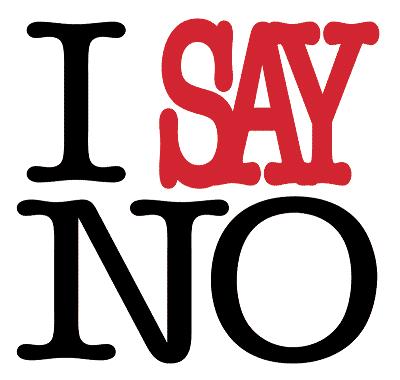 